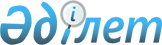 Тереңкөл аудандық мәслихатының 2021 жылғы 29 желтоқсандағы "2022-2024 жылдарға арналған Тереңкөл ауданының ауылдық округтерінің бюджеті туралы" № 1/15 шешіміне өзгерістер енгізу туралыПавлодар облысы Тереңкөл аудандық мәслихатының 2022 жылғы 16 қарашадағы № 1/30 шешімі
      Тереңкөл аудандық мәслихаты ШЕШТІ:
      1. Аудандық мәслихатының 2021 жылғы 29 желтоқсандағы "2022-2024 жылдарға арналған Тереңкөл ауданының ауылдық округтерінің бюджеті туралы" № 1/15 шешіміне келесі өзгерістер енгізілсін:
      көрсетілген шешімнің 1-тармағы жаңа редакцияда жазылсын:
       "1. 2022-2024 жылдарға арналған Байқоныс ауылдық округінің бюджеті тиісінше 1, 2 және 3-қосымшаларға сәйкес, соның ішінде 2022 жылға келесі көлемдерде бекітілсін:
      1) кірістер – 48 305 мың теңге, соның ішінде:
      салықтық түсімдер – 2 585 мың теңге;
      салықтық емес түсімдер – 93 мың теңге;
      трансферттер түсімі – 45 627 мың теңге;
      2) шығындар – 48 326 мың теңге;
      3) таза бюджеттік кредиттеу – нөлге тең;
      4) қаржы активтерімен операциялар бойынша сальдо – нөлге тең;
      5) бюджет тапшылығы (профициті) – - 21 мың теңге;
      6) бюджет тапшылығын қаржыландыру (профицитін пайдалану) – 21 мың теңге.";
      көрсетілген шешімнің 2-тармағы жаңа редакцияда жазылсын:
       "2. 2022-2024 жылдарға арналған Береговое ауылдық округінің бюджеті тиісінше 4, 5 және 6-қосымшаларға сәйкес, соның ішінде 2022 жылға келесі көлемдерде бекітілсін:
      1) кірістер – 134 376 мың теңге, соның ішінде:
      салықтық түсімдер – 4 553 мың теңге;
      салықтық емес түсімдер – 63 мың теңге;
      негізгі капиталды сатудан түсетін түсімдер – 70 мың теңге;
      трансферттер түсімі – 129 690 мың теңге;
      2) шығындар – 135 712 мың теңге;
      3) таза бюджеттік кредиттеу – нөлге тең;
      4) қаржы активтерімен операциялар бойынша сальдо – нөлге тең;
      5) бюджет тапшылығы (профициті) – - 1 336 мың теңге;
      6) бюджет тапшылығын қаржыландыру (профицитін пайдалану) – 1 336 мың теңге.";
      көрсетілген шешімнің 3-тармағы жаңа редакцияда жазылсын:
       "3. 2022-2024 жылдарға арналған Бобровка ауылдық округінің бюджеті тиісінше 7, 8 және 9-қосымшаларға сәйкес, соның ішінде 2022 жылға келесі көлемдерде бекітілсін:
      1) кірістер – 89 778 мың теңге, соның ішінде:
      салықтық түсімдер – 3 270 мың теңге;
      трансферттер түсімі – 86 508 мың теңге;
      2) шығындар – 90 250 мың теңге;
      3) таза бюджеттік кредиттеу – нөлге тең;
      4) қаржы активтерімен операциялар бойынша сальдо – нөлге тең;
      5) бюджет тапшылығы (профициті) – - 472 мың теңге;
      6) бюджет тапшылығын қаржыландыру (профицитін пайдалану) – 472 мың теңге.";
      көрсетілген шешімнің 4-тармағы жаңа редакцияда жазылсын:
       "4. 2022-2024 жылдарға арналған Верненка ауылдық округінің бюджеті тиісінше 10, 11 және 12-қосымшаларға сәйкес, соның ішінде 2022 жылға келесі көлемдерде бекітілсін:
      1) кірістер – 116 617 мың теңге, соның ішінде:
      салықтық түсімдер – 3 161 мың теңге;
      негізгі капиталды сатудан түсетін түсімдер – 424 мың теңге;
      трансферттер түсімі – 113 032 мың теңге;
      2) шығындар – 117 138 мың теңге;
      3) таза бюджеттік кредиттеу – нөлге тең;
      4) қаржы активтерімен операциялар бойынша сальдо – нөлге тең;
      5) бюджет тапшылығы (профициті) – - 521 мың теңге;
      6) бюджет тапшылығын қаржыландыру (профицитін пайдалану) – 521 мың теңге.";
      көрсетілген шешімнің 5-тармағы жаңа редакцияда жазылсын:
       "5. 2022-2024 жылдарға арналған Воскресенка ауылдық округінің бюджеті тиісінше 13, 14 және 15-қосымшаларға сәйкес, соның ішінде 2022 жылға келесі көлемдерде бекітілсін:
      1) кірістер – 55 131 мың теңге, соның ішінде:
      салықтық түсімдер – 3 877 мың теңге;
      салықтық емес түсімдер – 42 мың теңге;
      трансферттер түсімі – 51 212 мың теңге;
      2) шығындар – 55 357 мың теңге;
      3) таза бюджеттік кредиттеу – нөлге тең;
      4) қаржы активтерімен операциялар бойынша сальдо – нөлге тең;
      5) бюджет тапшылығы (профициті) – - 226 мың теңге;
      6) бюджет тапшылығын қаржыландыру (профицитін пайдалану) – 226 мың теңге.";
      көрсетілген шешімнің 6-тармағы жаңа редакцияда жазылсын:
       "6. 2022-2024 жылдарға арналған Жаңақұрылыс ауылдық округінің бюджеті тиісінше 16, 17 және 18-қосымшаларға сәйкес, соның ішінде 2022 жылға келесі көлемдерде бекітілсін:
      1) кірістер – 43 611 мың теңге, соның ішінде:
      салықтық түсімдер – 4 315 мың теңге;
      салықтық емес түсімдер – 94 мың теңге;
      трансферттер түсімі – 39 202 мың теңге;
      2) шығындар – 43 782 мың теңге;
      3) таза бюджеттік кредиттеу – нөлге тең;
      4) қаржы активтерімен операциялар бойынша сальдо – нөлге тең;
      5) бюджет тапшылығы (профициті) – - 171 мың теңге;
      6) бюджет тапшылығын қаржыландыру (профицитін пайдалану) – 171 мың теңге.";
      көрсетілген шешімнің 7-тармағы жаңа редакцияда жазылсын:
       "7. 2022-2024 жылдарға арналған Ивановка ауылдық округінің бюджеті тиісінше 19, 20 және 21-қосымшаларға сәйкес, соның ішінде 2022 жылға келесі көлемдерде бекітілсін:
      1) кірістер – 37 283 мың теңге, соның ішінде:
      салықтық түсімдер – 1 776 мың теңге;
      салықтық емес түсімдер – 140 мың теңге;
      трансферттер түсімі – 35 367 мың теңге;
      2) шығындар – 37 471 мың теңге;
      3) таза бюджеттік кредиттеу – нөлге тең;
      4) қаржы активтерімен операциялар бойынша сальдо – нөлге тең;
      5) бюджет тапшылығы (профициті) – - 188 мың теңге;
      6) бюджет тапшылығын қаржыландыру (профицитін пайдалану) – 188 мың теңге.";
      көрсетілген шешімнің 9-тармағы жаңа редакцияда жазылсын:
       "9. 2022-2024 жылдарға арналған Октябрь ауылдық округінің бюджеті тиісінше 25, 26 және 27-қосымшаларға сәйкес, соның ішінде 2022 жылға келесі көлемдерде бекітілсін:
      1) кірістер – 37 057 мың теңге, соның ішінде:
      салықтық түсімдер – 4 943 мың теңге;
      трансферттер түсімі – 32 114 мың теңге;
      2) шығындар – 38 674 мың теңге;
      3) таза бюджеттік кредиттеу – нөлге тең;
      4) қаржы активтерімен операциялар бойынша сальдо – нөлге тең;
      5) бюджет тапшылығы (профициті) – - 1 617 мың теңге;
      6) бюджет тапшылығын қаржыландыру (профицитін пайдалану) – 1 617 мың теңге.";
      көрсетілген шешімнің 10-тармағы жаңа редакцияда жазылсын:
       "10. 2022-2024 жылдарға арналған Песчан ауылдық округінің бюджеті тиісінше 28, 29 және 30-қосымшаларға сәйкес, соның ішінде 2022 жылға келесі көлемдерде бекітілсін:
      1) кірістер – 130 788 мың теңге, соның ішінде:
      салықтық түсімдер – 8 629 мың теңге;
      негізгі капиталды сатудан түсетін түсімдер – 444 мың теңге;
      трансферттер түсімі – 121 715 мың теңге;
      2) шығындар – 131 927 мың теңге;
      3) таза бюджеттік кредиттеу – нөлге тең;
      4) қаржы активтерімен операциялар бойынша сальдо – нөлге тең;
      5) бюджет тапшылығы (профициті) – - 1 139 мың теңге;
      6) бюджет тапшылығын қаржыландыру (профицитін пайдалану) – 1 139 мың теңге.
      көрсетілген шешімнің 11-тармағы жаңа редакцияда жазылсын:
       "11. 2022-2024 жылдарға арналған Тереңкөл ауылдық округінің бюджеті тиісінше 31, 32 және 33-қосымшаларға сәйкес, соның ішінде 2022 жылға келесі көлемдерде бекітілсін:
      1) кірістер – 237 848 мың теңге, соның ішінде:
      салықтық түсімдер – 43 700 мың теңге;
      салықтық емес түсімдер – 4 047 мың теңге;
      негізгі капиталды сатудан түсетін түсімдер – 1 608 мың теңге;
      трансферттер түсімі – 188 493 мың теңге;
      2) шығындар – 244 517 мың теңге;
      3) таза бюджеттік кредиттеу – нөлге тең;
      4) қаржы активтерімен операциялар бойынша сальдо – нөлге тең;
      5) бюджет тапшылығы (профициті) – - 6 669 мың теңге;
      6) бюджет тапшылығын қаржыландыру (профицитін пайдалану) – 6 669 мың теңге.
      көрсетілген шешімнің 12-тармағы жаңа редакцияда жазылсын:
       "12. 2022-2024 жылдарға арналған Федоровка ауылдық округінің бюджеті тиісінше 34, 35 және 36-қосымшаларға сәйкес, соның ішінде 2022 жылға келесі көлемдерде бекітілсін:
      1) кірістер – 35 860 мың теңге, соның ішінде:
      салықтық түсімдер – 3 774 мың теңге;
      салықтық емес түсімдер – 68 мың теңге;
      трансферттер түсімі – 32 018 мың теңге;
      2) шығындар – 36 211 мың теңге;
      3) таза бюджеттік кредиттеу – нөлге тең;
      4) қаржы активтерімен операциялар бойынша сальдо – нөлге тең;
      5) бюджет тапшылығы (профициті) – - 351 мың теңге;
      6) бюджет тапшылығын қаржыландыру (профицитін пайдалану) – 351 мың теңге.";
      көрсетілген шешімнің 16-тармағы жаңа редакцияда жазылсын:
       "16. 2022 жылға арналған ауылдық округтердің бюджетінде нысаналы ағымдағы трансферттер келесі мөлшерлерде ескерілсін:
      255 177 мың теңге – "Ауыл – Ел бесігі" жобасының шеңберінде ауылдық елді мекендердің инженерлік инфрақұрылымы бойынша іс-шараларды іске асыруға;
      6 362 мың теңге – Байқоныс ауылындағы әкімшілік ғимаратты күрделі жөндеуге;
      1 660 мың теңге – мемлекеттік мәдениет ұйымдарының және архив мекемелерінің басқарушы және негізгі персоналына мәдениет ұйымдарындағы және архив мекемелеріндегі ерекше еңбек жағдайлары үшін лауазымдық айлықақысына қосымша ақылар белгілеуге;
      17 642 мың теңге – азаматтық қызметшілердің жекелеген санаттарының, мемлекеттік бюджет қаражаты есебінен ұсталатын ұйымдар қызметкерлерінің, қазыналық кәсіпорындар қызметкерлерінің жалақысын көтеруге;
      54 329 мың теңге – ауылдық елді мекендерді абаттандыру бойынша жұмыстарды жүргізуге;
      15 355 мың теңге – ауылдық елді мекендердің көшелерін жарықтандыруға;
      903 мың теңге – ауылдық елді мекендердің автомобиль жолдарының жұмыс істеуіне;
      59 043 мың теңге – елді мекендердің көшелеріне күрделі, орташа және ағымдағы жөндеу жүргізуге;
      100 мың теңге – ауылдық елді мекендердің санитариясын қамтамасыз етуге;
      1 456 мың теңге – ауылдық елді мекендердің мәдениет объектілеріне жөндеу жүргізуге;
      871 мың теңге – ауылдық елді мекендердің күрделі шығыстарына;
      4 035 мың теңге – мемлекеттік органдардың ағымдағы шығыстарына;
      400 мың теңге – мемлекеттің органның күрделі шығыстарына.";
      көрсетілген шешімнің 1, 4, 7, 10, 13, 16, 19, 22, 25, 28, 31, 34-қосымшалары осы шешімнің 1, 2, 3, 4, 5, 6, 7, 8, 9, 10, 11, 12-қосымшаларына сәйкес жаңа редакцияда жазылсын.
      2. Осы шешім 2022 жылғы 1 қаңтардан бастап қолданысқа енгізіледі. 2022 жылға арналған Байқоныс ауылдық округінің бюджеті 2022 жылға арналған Береговое ауылдық округінің бюджеті 2022 жылға арналған Бобровка ауылдық округінің бюджеті 2022 жылға арналған Верненка ауылдық округінің бюджеті 2022 жылға арналған Воскресенка ауылдық округінің бюджеті 2022 жылға арналған Жаңақұрылыс ауылдық округінің бюджеті 2022жылға арналған Ивановка ауылдық округінің бюджеті 2022 жылға арналған Калиновка ауылдық округінің бюджеті 2022 жылға арналған Октябрь ауылдық округінің бюджеті 2022 жылға арналған Песчан ауылдық округінің бюджеті 2022 жылға арналған Тереңкөл ауылдық округінің бюджеті 2022 жылға арналған Федоровка ауылдық округінің бюджеті
					© 2012. Қазақстан Республикасы Әділет министрлігінің «Қазақстан Республикасының Заңнама және құқықтық ақпарат институты» ШЖҚ РМК
				
      Тереңкөл аудандық мәслихатының хатшысы 

С. Баяндинов
Тереңкөл аудандық
мәслихатының 2022 жылғы
"16" қарашадағы
№ 1/30 шешіміне
1-қосымшаТереңкөл аудандық
мәслихатының 2021 жылғы
29 желтоқсандағы
№ 1/15 шешіміне
1-қосымша
Санаты
Санаты
Санаты
Санаты
Сомасы
(мың теңге)
Сыныбы
Сыныбы
Сыныбы
Сомасы
(мың теңге)
Кіші сыныбы
Кіші сыныбы
Сомасы
(мың теңге)
Атауы
Сомасы
(мың теңге)
1
2
3
4
5
1. Кірістер
48 305
1
Салықтық түсімдер
2 585
01
Табыс салығы
2
2
Жеке табыс салығы
2
04
Меншікке салынатын салықтар 
2 519
1
Мүлікке салынатын салықтар
116
3
Жер салығы
123
4
Көлік құралдарына салынатын салық
2 273
5
Бірыңғай жер салығы
7
05
Тауарларға, жұмыстарға және қызметтерге салынатын iшкi салықтар 
64
3
Табиғи және басқа да ресурстарды пайдаланғаны үшiн түсетiн түсiмдер
64
2
Салықтық емес түсімдер
93
01
Мемлекеттік меншіктен түсетін кірістер
93
5
Мемлекет меншігіндегі мүлікті жалға беруден түсетін кірістер
93
4
Трансферттер түсімі
45 627
02
Мемлекеттік басқарудың жоғары тұрған органдарынан түсетін трансферттер
45 627
3
Аудандардың (облыстық маңызы бар қаланың) бюджетінен трансферттер
45 627
Функционалдық топ
Функционалдық топ
Функционалдық топ
Функционалдық топ
Функционалдық топ
Сомасы 
(мың теңге)
Кіші функция
Кіші функция
Кіші функция
Кіші функция
Сомасы 
(мың теңге)
Бюджеттік бағдарламалардың әкiмшiсi
Бюджеттік бағдарламалардың әкiмшiсi
Бюджеттік бағдарламалардың әкiмшiсi
Сомасы 
(мың теңге)
Бағдарлама
Бағдарлама
Сомасы 
(мың теңге)
Атауы
Сомасы 
(мың теңге)
1
2
3
4
5
6
2. Шығындар
48 326
01
Жалпы сипаттағы мемлекеттiк көрсетілетін қызметтер 
38 642
1
Мемлекеттiк басқарудың жалпы функцияларын орындайтын өкiлдi, атқарушы және басқа органдар
38 642
124
Аудандық маңызы бар қала, ауыл, кент, ауылдық округ әкімінің аппараты
38 642
001
Аудандық маңызы бар қала, ауыл, кент, ауылдық округ әкімінің қызметін қамтамасыз ету жөніндегі қызметтер
32 280
022
Мемлекеттік органның күрделі шығыстары
6 362
07
Тұрғын үй-коммуналдық шаруашылық
8 283
7
3
Елді мекендерді көркейту
8 283
124
Аудандық маңызы бар қала, ауыл, кент, ауылдық округ әкімінің аппараты
8 283
008
Елді мекендердегі көшелерді жарықтандыру
2 872
009
Елді мекендердің санитариясын қамтамасыз ету
1 200
011
Елді мекендерді абаттандыру мен көгалдандыру
4 211
12
Көлiк және коммуникация
1 400
1
Автомобиль көлiгi
1 400
124
Аудандық маңызы бар қала, ауыл, кент, ауылдық округ әкімінің аппараты
1 400
013
Аудандық маңызы бар қалаларда, ауылдарда, кенттерде, ауылдық округтерде автомобиль жолдарының жұмыс істеуін қамтамасыз ету
1 400
15
Трансферттер
1
1
Трансферттер
1
124
Аудандық маңызы бар қала, ауыл, кент, ауылдық округ әкімінің аппараты
1
048
Пайдаланылмаған (толық пайдаланылмаған) нысаналы трансферттерді қайтару
1
3. Таза бюджеттік кредиттеу
0
4. Қаржы активтерімен операциялар бойынша сальдо
0
5. Бюджет тапшылығы (профициті)
- 21
6. Бюджет тапшылығын қаржыландыру (профицитін пайдалану)
21Тереңкөл аудандық
мәслихатының 2022 жылғы
"16" қарашадағы
№ 1/30 шешіміне
2-қосымшаТереңкөл аудандық
мәслихатының 2021жылғы
29 желтоқсандағы
№ 1/15 шешіміне
4-қосымша
Санаты
Санаты
Санаты
Санаты
Сомасы
(мың теңге)
Сыныбы
Сыныбы
Сыныбы
Сомасы
(мың теңге)
Кіші сыныбы
Кіші сыныбы
Сомасы
(мың теңге)
Атауы
Сомасы
(мың теңге)
1
2
3
4
5
1. Кірістер
134 376
1
Салықтық түсімдер
4 553
04
Меншікке салынатын салықтар 
4 389
1
Мүлікке салынатын салықтар
271
4
Көлік құралдарына салынатын салық
4 115
5
Бірыңғай жер салығы
3
05
Тауарларға, жұмыстарға және қызметтерге салынатын iшкi салықтар 
164
3
Табиғи және басқа да ресурстарды пайдаланғаны үшiн түсетiн түсiмдер
164
2
Салықтық емес түсімдер
63
01
Мемлекеттік меншіктен түсетін кірістер
63
5
Мемлекет меншігіндегі мүлікті жалға беруден түсетін кірістер
63
3
Негізгі капиталды сатудан түсетін түсімдер
70
03
Жердi және материалдық емес активтердi сату
70
2
Материалдық емес активтерді сату
70
4
Трансферттер түсімі
129 690
02
Мемлекеттік басқарудың жоғары тұрған органдарынан түсетін трансферттер
129 690
3
Аудандардың (облыстық маңызы бар қаланың) бюджетінен трансферттер
129 690
Функционалдық топ
Функционалдық топ
Функционалдық топ
Функционалдық топ
Функционалдық топ
Сомасы 
(мың теңге)
Кіші функция
Кіші функция
Кіші функция
Кіші функция
Сомасы 
(мың теңге)
Бюджеттік бағдарламалардың әкiмшiсi
Бюджеттік бағдарламалардың әкiмшiсi
Бюджеттік бағдарламалардың әкiмшiсi
Сомасы 
(мың теңге)
Бағдарлама
Бағдарлама
Сомасы 
(мың теңге)
Атауы
Сомасы 
(мың теңге)
1
2
3
4
5
6
2. Шығындар
135 712
01
Жалпы сипаттағы мемлекеттiк көрсетілетін қызметтер
35 548
1
Мемлекеттiк басқарудың жалпы функцияларын орындайтын өкiлдi, атқарушы және басқа органдар
35 548
124
Аудандық маңызы бар қала, ауыл, кент, ауылдық округ әкімінің аппараты
35 548
001
Аудандық маңызы бар қала, ауыл, кент, ауылдық округ әкімінің қызметін қамтамасыз ету жөніндегі қызметтер
35 245
022
Мемлекеттік органның күрделі шығыстары
303
07
Тұрғын үй-коммуналдық шаруашылық
5 385
7
3
Елді мекендерді көркейту
5 385
124
Аудандық маңызы бар қала, ауыл, кент, ауылдық округ әкімінің аппараты
5 385
008
Елді мекендердегі көшелерді жарықтандыру
1 001
009
Елді мекендердің санитариясын қамтамасыз ету
1 469
011
Елді мекендерді абаттандыру мен көгалдандыру
2 915
12
Көлiк және коммуникация
1 800
1
Автомобиль көлiгi
1 800
124
Аудандық маңызы бар қала, ауыл, кент, ауылдық округ әкімінің аппараты
1 800
013
Аудандық маңызы бар қалаларда, ауылдарда, кенттерде, ауылдық округтерде автомобиль жолдарының жұмыс істеуін қамтамасыз ету
1 800
13
Басқалар
92 977
9
Басқалар
92 977
124
Аудандық маңызы бар қала, ауыл, кент, ауылдық округ әкімінің аппараты
92 977
057
"Ауыл-Ел бесігі" жобасы шеңберінде ауылдық елді мекендердегі әлеуметтік және инженерлік инфрақұрылым бойынша іс-шараларды іске асыру
92 977
15
Трансферттер
2
1
Трансферттер
2
124
Аудандық маңызы бар қала, ауыл, кент, ауылдық округ әкімінің аппараты
2
044
Қазақстан Республикасының Ұлттық қорынан берілетін нысаналы трансферт есебінен республикалық бюджеттен бөлінген пайдаланылмаған (түгел пайдаланылмаған) нысаналы трансферттердің сомасын қайтару
1
1
2
3
4
5
6
048
Пайдаланылмаған (толық пайдаланылмаған) нысаналы трансферттерді қайтару
1
3. Таза бюджеттік кредиттеу
0
4. Қаржы активтерімен операциялар бойынша сальдо
0
5. Бюджет тапшылығы (профициті)
- 1 336
6. Бюджет тапшылығын қаржыландыру (профицитін пайдалану)
1 336Тереңкөл аудандық
мәслихатының 2022 жылғы
"16" қарашадағы
№ 1/30 шешіміне
3-қосымшаТереңкөл аудандық
мәслихатының 2021жылғы
29 желтоқсандағы
№ 1/15 шешіміне
7-қосымша
Санаты
Санаты
Санаты
Санаты
Сомасы
(мың теңге)
Сыныбы
Сыныбы
Сыныбы
Сомасы
(мың теңге)
Кіші сыныбы
Кіші сыныбы
Сомасы
(мың теңге)
Атауы
Сомасы
(мың теңге)
1
2
3
4
5
1. Кірістер
89 778
1
Салықтық түсімдер
3 270
01
Табыс салығы
47
2
Жеке табыс салығы
47
04
Меншікке салынатын салықтар 
2 908
1
Мүлікке салынатын салықтар
128
3
Жер салығы
4
4
Көлік құралдарына салынатын салық
2 776
05
Тауарларға, жұмыстарға және қызметтерге салынатын iшкi салықтар 
315
3
Табиғи және басқа да ресурстарды пайдаланғаны үшiн түсетiн түсiмдер
315
4
Трансферттер түсімі
86 508
02
Мемлекеттік басқарудың жоғары тұрған органдарынан түсетін трансферттер
86 508
3
Аудандардың (облыстық маңызы бар қаланың) бюджетінен трансферттер
86 508
Функционалдық топ
Функционалдық топ
Функционалдық топ
Функционалдық топ
Функционалдық топ
Сомасы 
(мың теңге)
Кіші функция
Кіші функция
Кіші функция
Кіші функция
Сомасы 
(мың теңге)
Бюджеттік бағдарламалардың әкiмшiсi
Бюджеттік бағдарламалардың әкiмшiсi
Бюджеттік бағдарламалардың әкiмшiсi
Сомасы 
(мың теңге)
Бағдарлама
Бағдарлама
Сомасы 
(мың теңге)
Атауы
Сомасы 
(мың теңге)
1
2
3
4
5
6
2. Шығындар
90 250
01
Жалпы сипаттағы мемлекеттiк көрсетілетін қызметтер
31 332
1
Мемлекеттiк басқарудың жалпы функцияларын орындайтын өкiлдi, атқарушы және басқа органдар
31 332
124
Аудандық маңызы бар қала, ауыл, кент, ауылдық округ әкімінің аппараты
31 332
001
Аудандық маңызы бар қала, ауыл, кент, ауылдық округ әкімінің қызметін қамтамасыз ету жөніндегі қызметтер
31 332
07
Тұрғын үй-коммуналдық шаруашылық
3 815
7
3
Елді мекендерді көркейту
3 815
124
Аудандық маңызы бар қала, ауыл, кент, ауылдық округ әкімінің аппараты
3 815
008
Елді мекендердегі көшелерді жарықтандыру
2 481
009
Елді мекендердің санитариясын қамтамасыз ету
405
011
Елді мекендерді абаттандыру мен көгалдандыру
929
12
Көлiк және коммуникация
1 891
1
Автомобиль көлiгi
1 891
124
Аудандық маңызы бар қала, ауыл, кент, ауылдық округ әкімінің аппараты
1 891
013
Аудандық маңызы бар қалаларда, ауылдарда, кенттерде, ауылдық округтерде автомобиль жолдарының жұмыс істеуін қамтамасыз ету
1 851
045
Аудандық маңызы бар қалаларда, ауылдарда, кенттерде, ауылдық округтерде автомобиль жолдарын күрделі және орташа жөндеу
40
13
Басқалар
53 190
9
Басқалар
53 190
124
Аудандық маңызы бар қала, ауыл, кент, ауылдық округ әкімінің аппараты
53 190
057
"Ауыл-Ел бесігі" жобасы шеңберінде ауылдық елді мекендердегі әлеуметтік және инженерлік инфрақұрылым бойынша іс-шараларды іске асыру
53 190
15
Трансферттер
22
1
Трансферттер
22
124
Аудандық маңызы бар қала, ауыл, кент, ауылдық округ әкімінің аппараты
22
044
Қазақстан Республикасының Ұлттық қорынан берілетін нысаналы трансферт есебінен республикалық бюджеттен бөлінген пайдаланылмаған (түгел пайдаланылмаған) нысаналы трансферттердің сомасын қайтару
21
1
2
3
4
5
6
048
Пайдаланылмаған (толық пайдаланылмаған) нысаналы трансферттерді қайтару
1
3. Таза бюджеттік кредиттеу
0
4. Қаржы активтерімен операциялар бойынша сальдо
0
5. Бюджет тапшылығы (профициті)
- 472
6. Бюджет тапшылығын қаржыландыру (профицитін пайдалану)
472Тереңкөл аудандық
мәслихатының 2022 жылғы
"16" қарашадағы
№ 1/30 шешіміне
4-қосымшаТереңкөл аудандық
мәслихатының 2021жылғы
29 желтоқсандағы
№ 1/15 шешіміне
10-қосымша
Санаты
Санаты
Санаты
Санаты
Сомасы
(мың теңге)
Сыныбы
Сыныбы
Сыныбы
Сомасы
(мың теңге)
Кіші сыныбы
Кіші сыныбы
Сомасы
(мың теңге)
Атауы
Сомасы
(мың теңге)
1
2
3
4
5
1. Кірістер
116 617
1
Салықтық түсімдер
3 161
01
Табыс салығы
854
2
Жеке табыс салығы
854
04
Меншікке салынатын салықтар 
1 985
1
Мүлікке салынатын салықтар
135
3
Жер салығы
13
4
Көлік құралдарына салынатын салық
1 837
05
Тауарларға, жұмыстарға және қызметтерге салынатын iшкi салықтар 
322
3
Табиғи және басқа да ресурстарды пайдаланғаны үшiн түсетiн түсiмдер
322
3
Негізгі капиталды сатудан түсетін түсімдер
424
03
Жердi және материалдық емес активтердi сату
424
1
Жерді сату
397
2
Материалдық емес активтерді сату
27
4
Трансферттер түсімі
113 032
02
Мемлекеттік басқарудың жоғары тұрған органдарынан түсетін трансферттер
113 032
3
Аудандардың (облыстық маңызы бар қаланың) бюджетінен трансферттер
113 032
Функционалдық топ
Функционалдық топ
Функционалдық топ
Функционалдық топ
Функционалдық топ
Сомасы 
(мың теңге)
Кіші функция
Кіші функция
Кіші функция
Кіші функция
Сомасы 
(мың теңге)
Бюджеттік бағдарламалардың әкiмшiсi
Бюджеттік бағдарламалардың әкiмшiсi
Бюджеттік бағдарламалардың әкiмшiсi
Сомасы 
(мың теңге)
Бағдарлама
Бағдарлама
Сомасы 
(мың теңге)
Атауы
Сомасы 
(мың теңге)
1
2
3
4
5
6
2. Шығындар
117 138
01
Жалпы сипаттағы мемлекеттiк көрсетілетін қызметтер
28 450
1
Мемлекеттiк басқарудың жалпы функцияларын орындайтын өкiлдi, атқарушы және басқа органдар
28 450
124
Аудандық маңызы бар қала, ауыл, кент, ауылдық округ әкімінің аппараты
28 450
001
Аудандық маңызы бар қала, ауыл, кент, ауылдық округ әкімінің қызметін қамтамасыз ету жөніндегі қызметтер
28 050
022
Мемлекеттік органның күрделі шығыстары
400
07
Тұрғын үй-коммуналдық шаруашылық
3 525
7
3
Елді мекендерді көркейту
3 525
124
Аудандық маңызы бар қала, ауыл, кент, ауылдық округ әкімінің аппараты
3 525
008
Елді мекендердегі көшелерді жарықтандыру
1 810
009
Елді мекендердің санитариясын қамтамасыз ету
1 431
011
Елді мекендерді абаттандыру мен көгалдандыру
284
12
Көлiк және коммуникация
1 801
1
Автомобиль көлiгi
1 801
124
Аудандық маңызы бар қала, ауыл, кент, ауылдық округ әкімінің аппараты
1 801
013
Аудандық маңызы бар қалаларда, ауылдарда, кенттерде, ауылдық округтерде автомобиль жолдарының жұмыс істеуін қамтамасыз ету
1 801
13
Басқалар
83 361
9
Басқалар
83 361
124
Аудандық маңызы бар қала, ауыл, кент, ауылдық округ әкімінің аппараты
83 361
057
"Ауыл-Ел бесігі" жобасы шеңберінде ауылдық елді мекендердегі әлеуметтік және инженерлік инфрақұрылым бойынша іс-шараларды іске асыру
83 361
15
Трансферттер
1
1
Трансферттер
1
124
Аудандық маңызы бар қала, ауыл, кент, ауылдық округ әкімінің аппараты
1
048
Пайдаланылмаған (толық пайдаланылмаған) нысаналы трансферттерді қайтару
1
3. Таза бюджеттік кредиттеу
0
4. Қаржы активтерімен операциялар бойынша сальдо
0
5. Бюджет тапшылығы (профициті)
- 521
6. Бюджет тапшылығын қаржыландыру (профицитін пайдалану)
521Тереңкөл аудандық
мәслихатының 2022 жылғы
"16" қарашадағы
№ 1/30 шешіміне
5-қосымшаТереңкөл аудандық
мәслихатының 2021жылғы
29 желтоқсандағы
№ 1/15 шешіміне
13-қосымша
Санаты
Санаты
Санаты
Санаты
Сомасы
(мың теңге)
Сыныбы
Сыныбы
Сыныбы
Сомасы
(мың теңге)
Кіші сыныбы
Кіші сыныбы
Сомасы
(мың теңге)
Атауы
Сомасы
(мың теңге)
1
2
3
4
5
1. Кірістер
55 131
1
Салықтық түсімдер
3 877
01
Табыс салығы
61
2
Жеке табыс салығы
61
04
Меншікке салынатын салықтар 
3 385
1
Мүлікке салынатын салықтар
65
3
Жер салығы
10
4
Көлік құралдарына салынатын салық
2 212
5
Бірыңғай жер салығы
1 098
05
Тауарларға, жұмыстарға және қызметтерге салынатын iшкi салықтар 
431
3
Табиғи және басқа да ресурстарды пайдаланғаны үшiн түсетiн түсiмдер
431
2
Салықтық емес түсімдер
42
01
Мемлекеттік меншіктен түсетін кірістер
42
5
Мемлекет меншігіндегі мүлікті жалға беруден түсетін кірістер
42
4
Трансферттер түсімі
51 212
02
Мемлекеттік басқарудың жоғары тұрған органдарынан түсетін трансферттер
51 212
3
Аудандардың (облыстық маңызы бар қаланың) бюджетінен трансферттер
51 212
Функционалдық топ
Функционалдық топ
Функционалдық топ
Функционалдық топ
Функционалдық топ
Сомасы 
(мың теңге)
Кіші функция
Кіші функция
Кіші функция
Кіші функция
Сомасы 
(мың теңге)
Бюджеттік бағдарламалардың әкiмшiсi
Бюджеттік бағдарламалардың әкiмшiсi
Бюджеттік бағдарламалардың әкiмшiсi
Сомасы 
(мың теңге)
Бағдарлама
Бағдарлама
Сомасы 
(мың теңге)
Атауы
Сомасы 
(мың теңге)
1
2
3
4
5
6
2. Шығындар
55 357
01
Жалпы сипаттағы мемлекеттiк көрсетілетін қызметтер
34 050
1
Мемлекеттiк басқарудың жалпы функцияларын орындайтын өкiлдi, атқарушы және басқа органдар
34 050
124
Аудандық маңызы бар қала, ауыл, кент, ауылдық округ әкімінің аппараты
34 050
001
Аудандық маңызы бар қала, ауыл, кент, ауылдық округ әкімінің қызметін қамтамасыз ету жөніндегі қызметтер
34 050
07
Тұрғын үй-коммуналдық шаруашылық
20 043
7
3
Елді мекендерді көркейту
20 043
124
Аудандық маңызы бар қала, ауыл, кент, ауылдық округ әкімінің аппараты
20 043
008
Елді мекендердегі көшелерді жарықтандыру
3 020
009
Елді мекендердің санитариясын қамтамасыз ету
600
011
Елді мекендерді абаттандыру мен көгалдандыру
16 423
12
Көлiк және коммуникация
1 264
1
Автомобиль көлiгi
1 264
124
Аудандық маңызы бар қала, ауыл, кент, ауылдық округ әкімінің аппараты
1 264
013
Аудандық маңызы бар қалаларда, ауылдарда, кенттерде, ауылдық округтерде автомобиль жолдарының жұмыс істеуін қамтамасыз ету
1 264
3. Таза бюджеттік кредиттеу
0
4. Қаржы активтерімен операциялар бойынша сальдо
0
5. Бюджет тапшылығы (профициті)
- 226
6. Бюджет тапшылығын қаржыландыру (профицитін пайдалану)
226Тереңкөл аудандық
мәслихатының 2022 жылғы
"16" қарашадағы
№ 1/30 шешіміне
6-қосымшаТереңкөл аудандық
мәслихатының 2021жылғы
29 желтоқсандағы
№ 1/15 шешіміне
16-қосымша
Санаты
Санаты
Санаты
Санаты
Сомасы
(мың теңге)
Сыныбы
Сыныбы
Сыныбы
Сомасы
(мың теңге)
Кіші сыныбы
Кіші сыныбы
Сомасы
(мың теңге)
Атауы
Сомасы
(мың теңге)
1
2
3
4
5
1. Кірістер
43 611
1
Салықтық түсімдер
4 315
04
Меншікке салынатын салықтар 
3 669
1
Мүлікке салынатын салықтар
56
3
Жер салығы
1
4
Көлік құралдарына салынатын салық
1 313
5
Бірыңғай жер салығы
2 299
05
Тауарларға, жұмыстарға және қызметтерге салынатын iшкi салықтар 
646
3
Табиғи және басқа да ресурстарды пайдаланғаны үшiн түсетiн түсiмдер
646
2
Салықтық емес түсімдер
94
01
Мемлекеттік меншіктен түсетін кірістер
94
5
Мемлекет меншігіндегі мүлікті жалға беруден түсетін кірістер
94
4
Трансферттер түсімі
39 202
02
Мемлекеттік басқарудың жоғары тұрған органдарынан түсетін трансферттер
39 202
3
Аудандардың (облыстық маңызы бар қаланың) бюджетінен трансферттер
39 202
Функционалдық топ
Функционалдық топ
Функционалдық топ
Функционалдық топ
Функционалдық топ
Сомасы 
(мың теңге)
Кіші функция
Кіші функция
Кіші функция
Кіші функция
Сомасы 
(мың теңге)
Бюджеттік бағдарламалардың әкiмшiсi
Бюджеттік бағдарламалардың әкiмшiсi
Бюджеттік бағдарламалардың әкiмшiсi
Сомасы 
(мың теңге)
Бағдарлама
Бағдарлама
Сомасы 
(мың теңге)
Атауы
Сомасы 
(мың теңге)
1
2
3
4
5
6
2. Шығындар
43 782
01
Жалпы сипаттағы мемлекеттiк көрсетілетін қызметтер
36 378
1
Мемлекеттiк басқарудың жалпы функцияларын орындайтын өкiлдi, атқарушы және басқа органдар
36 378
124
Аудандық маңызы бар қала, ауыл, кент, ауылдық округ әкімінің аппараты
36 378
001
Аудандық маңызы бар қала, ауыл, кент, ауылдық округ әкімінің қызметін қамтамасыз ету жөніндегі қызметтер
36 348
022
Мемлекеттік органның күрделі шығыстары
30
07
Тұрғын үй-коммуналдық шаруашылық
5 563
7
3
Елді мекендерді көркейту
5 563
124
Аудандық маңызы бар қала, ауыл, кент, ауылдық округ әкімінің аппараты
5 563
008
Елді мекендердегі көшелерді жарықтандыру
5 240
009
Елді мекендердің санитариясын қамтамасыз ету
195
011
Елді мекендерді абаттандыру мен көгалдандыру
128
12
Көлiк және коммуникация
1 841
1
Автомобиль көлiгi
1 841
124
Аудандық маңызы бар қала, ауыл, кент, ауылдық округ әкімінің аппараты
1 841
013
Аудандық маңызы бар қалаларда, ауылдарда, кенттерде, ауылдық округтерде автомобиль жолдарының жұмыс істеуін қамтамасыз ету
1 841
3. Таза бюджеттік кредиттеу
0
4. Қаржы активтерімен операциялар бойынша сальдо
0
5. Бюджет тапшылығы (профициті)
- 171
6. Бюджет тапшылығын қаржыландыру (профицитін пайдалану)
171Тереңкөл аудандық
мәслихатының 2022 жылғы
"16" қарашадағы
№ 1/30 шешіміне
7-қосымшаТереңкөл аудандық
мәслихатының 2021жылғы
29 желтоқсандағы
№ 1/15 шешіміне
19-қосымша
Санаты
Санаты
Санаты
Санаты
Сомасы
(мың теңге)
Сыныбы
Сыныбы
Сыныбы
Сомасы
(мың теңге)
Кіші сыныбы
Кіші сыныбы
Сомасы
(мың теңге)
Атауы
Сомасы
(мың теңге)
1
2
3
4
5
1. Кірістер
37 283
1
Салықтық түсімдер
1 776
04
Меншікке салынатын салықтар 
1 439
1
Мүлікке салынатын салықтар
100
3
Жер салығы
25
4
Көлік құралдарына салынатын салық
1 314
05
Тауарларға, жұмыстарға және қызметтерге салынатын iшкi салықтар 
337
3
Табиғи және басқа да ресурстарды пайдаланғаны үшiн түсетiн түсiмдер
337
2
Салықтық емес түсімдер
140
01
Мемлекеттік меншіктен түсетін кірістер
140
5
Мемлекет меншігіндегі мүлікті жалға беруден түсетін кірістер
140
4
Трансферттер түсімі
35 367
02
Мемлекеттік басқарудың жоғары тұрған органдарынан түсетін трансферттер
35 367
3
Аудандардың (облыстық маңызы бар қаланың) бюджетінен трансферттер
35 367
Функционалдық топ
Функционалдық топ
Функционалдық топ
Функционалдық топ
Функционалдық топ
Сомасы 
(мың теңге)
Кіші функция
Кіші функция
Кіші функция
Кіші функция
Сомасы 
(мың теңге)
Бюджеттік бағдарламалардың әкiмшiсi
Бюджеттік бағдарламалардың әкiмшiсi
Бюджеттік бағдарламалардың әкiмшiсi
Сомасы 
(мың теңге)
Бағдарлама
Бағдарлама
Сомасы 
(мың теңге)
Атауы
Сомасы 
(мың теңге)
1
2
3
4
5
6
2. Шығындар
37 471
01
Жалпы сипаттағы мемлекеттiк көрсетілетін қызметтер
30 039
1
Мемлекеттiк басқарудың жалпы функцияларын орындайтын өкiлдi, атқарушы және басқа органдар
30 039
124
Аудандық маңызы бар қала, ауыл, кент, ауылдық округ әкімінің аппараты
30 039
001
Аудандық маңызы бар қала, ауыл, кент, ауылдық округ әкімінің қызметін қамтамасыз ету жөніндегі қызметтер
29 966
022
Мемлекеттік органның күрделі шығыстары
73
07
Тұрғын үй-коммуналдық шаруашылық
6 606
7
3
Елді мекендерді көркейту
6 606
124
Аудандық маңызы бар қала, ауыл, кент, ауылдық округ әкімінің аппараты
6 606
008
Елді мекендердегі көшелерді жарықтандыру
1 847
009
Елді мекендердің санитариясын қамтамасыз ету
205
011
Елді мекендерді абаттандыру мен көгалдандыру
4 554
12
Көлiк және коммуникация
825
1
Автомобиль көлiгi
825
124
Аудандық маңызы бар қала, ауыл, кент, ауылдық округ әкімінің аппараты
825
013
Аудандық маңызы бар қалаларда, ауылдарда, кенттерде, ауылдық округтерде автомобиль жолдарының жұмыс істеуін қамтамасыз ету
825
15
Трансферттер
1
1
Трансферттер
1
124
Аудандық маңызы бар қала, ауыл, кент, ауылдық округ әкімінің аппараты
1
048
Пайдаланылмаған (толық пайдаланылмаған) нысаналы трансферттерді қайтару
1
3. Таза бюджеттік кредиттеу
0
4. Қаржы активтерімен операциялар бойынша сальдо
0
5. Бюджет тапшылығы (профициті)
- 188
6. Бюджет тапшылығын қаржыландыру (профицитін пайдалану)
188Тереңкөл аудандық
мәслихатының 2022 жылғы
"16" қарашадағы
№ 1/30 шешіміне
8-қосымшаТереңкөл аудандық
мәслихатының 2021жылғы
29 желтоқсандағы
№ 1/15 шешіміне
22-қосымша
Санаты
Санаты
Санаты
Санаты
Сомасы
(мың теңге)
Сыныбы
Сыныбы
Сыныбы
Сомасы
(мың теңге)
Кіші сыныбы
Кіші сыныбы
Сомасы
(мың теңге)
Атауы
Сомасы
(мың теңге)
1
2
3
4
5
1. Кірістер
33 345
1
Салықтық түсімдер
2 314
01
Табыс салығы
61
2
Жеке табыс салығы
61
04
Меншікке салынатын салықтар 
2 251
1
Мүлікке салынатын салықтар
116
3
Жер салығы
250
4
Көлік құралдарына салынатын салық
1 879
5
Бірыңғай жер салығы
6
05
Тауарларға, жұмыстарға және қызметтерге салынатын iшкi салықтар 
2
3
Табиғи және басқа да ресурстарды пайдаланғаны үшiн түсетiн түсiмдер
2
2
Салықтық емес түсімдер
98
01
Мемлекеттік меншіктен түсетін кірістер
98
5
Мемлекет меншігіндегі мүлікті жалға беруден түсетін кірістер
98
3
Негізгі капиталды сатудан түсетін түсімдер
218
03
Жердi және материалдық емес активтердi сату
218
2
Материалдық емес активтерді сату
218
4
Трансферттер түсімі
30 715
02
Мемлекеттік басқарудың жоғары тұрған органдарынан түсетін трансферттер
30 715
3
Аудандардың (облыстық маңызы бар қаланың) бюджетінен трансферттер
30 715
Функционалдық топ
Функционалдық топ
Функционалдық топ
Функционалдық топ
Функционалдық топ
Сомасы 
(мың теңге)
Кіші функция
Кіші функция
Кіші функция
Кіші функция
Сомасы 
(мың теңге)
Бюджеттік бағдарламалардың әкiмшiсi
Бюджеттік бағдарламалардың әкiмшiсi
Бюджеттік бағдарламалардың әкiмшiсi
Сомасы 
(мың теңге)
Бағдарлама
Бағдарлама
Сомасы 
(мың теңге)
Атауы
Сомасы 
(мың теңге)
1
2
3
4
5
6
2. Шығындар
33 868
01
Жалпы сипаттағы мемлекеттiк көрсетілетін қызметтер
30 034
1
Мемлекеттiк басқарудың жалпы функцияларын орындайтын өкiлдi, атқарушы және басқа органдар
30 034
124
Аудандық маңызы бар қала, ауыл, кент, ауылдық округ әкімінің аппараты
30 034
001
Аудандық маңызы бар қала, ауыл, кент, ауылдық округ әкімінің қызметін қамтамасыз ету жөніндегі қызметтер
28 904 
022
Мемлекеттік органның күрделі шығыстары
1 130
07
Тұрғын үй-коммуналдық шаруашылық
2 414
7
3
Елді мекендерді көркейту
2 414
124
Аудандық маңызы бар қала, ауыл, кент, ауылдық округ әкімінің аппараты
2 414
008
Елді мекендердегі көшелерді жарықтандыру
1 588
009
Елді мекендердің санитариясын қамтамасыз ету
300
011
Елді мекендерді абаттандыру мен көгалдандыру
526
12
Көлiк және коммуникация
1 420
1
Автомобиль көлiгi
1 420
124
Аудандық маңызы бар қала, ауыл, кент, ауылдық округ әкімінің аппараты
1 420
013
Аудандық маңызы бар қалаларда, ауылдарда, кенттерде, ауылдық округтерде автомобиль жолдарының жұмыс істеуін қамтамасыз ету
1 300
045
Аудандық маңызы бар қалаларда, ауылдарда, кенттерде, ауылдық округтерде автомобиль жолдарын күрделі және орташа жөндеу
120
3. Таза бюджеттік кредиттеу
0
4. Қаржы активтерімен операциялар бойынша сальдо
0
5. Бюджет тапшылығы (профициті)
- 523
6. Бюджет тапшылығын қаржыландыру (профицитін пайдалану)
523Тереңкөл аудандық
мәслихатының 2022 жылғы
"16" қарашадағы
№ 1/30 шешіміне
9-қосымшаТереңкөл аудандық
мәслихатының 2021жылғы
29 желтоқсандағы
№ 1/15 шешіміне
25-қосымша
Санаты
Санаты
Санаты
Санаты
Сомасы
(мың теңге)
Сыныбы
Сыныбы
Сыныбы
Сомасы
(мың теңге)
Кіші сыныбы
Кіші сыныбы
Сомасы
(мың теңге)
Атауы
Сомасы
(мың теңге)
1
2
3
4
5
1. Кірістер
37 057
1
Салықтық түсімдер
4 943
01
Табыс салығы
177
2
Жеке табыс салығы
177
04
Меншікке салынатын салықтар 
4 103
1
Мүлікке салынатын салықтар
130
3
Жер салығы
2
4
Көлік құралдарына салынатын салық
3 971
05
Тауарларға, жұмыстарға және қызметтерге салынатын iшкi салықтар 
663
3
Табиғи және басқа да ресурстарды пайдаланғаны үшiн түсетiн түсiмдер
663
4
Трансферттер түсімі
32 114
02
Мемлекеттік басқарудың жоғары тұрған органдарынан түсетін трансферттер
32 114
3
Аудандардың (облыстық маңызы бар қаланың) бюджетінен трансферттер
32 114
Функционалдық топ
Функционалдық топ
Функционалдық топ
Функционалдық топ
Функционалдық топ
Сомасы 
(мың теңге)
Кіші функция
Кіші функция
Кіші функция
Кіші функция
Сомасы 
(мың теңге)
Бюджеттік бағдарламалардың әкiмшiсi
Бюджеттік бағдарламалардың әкiмшiсi
Бюджеттік бағдарламалардың әкiмшiсi
Сомасы 
(мың теңге)
Бағдарлама
Бағдарлама
Сомасы 
(мың теңге)
Атауы
Сомасы 
(мың теңге)
1
2
3
4
5
6
2. Шығындар
38 674
01
Жалпы сипаттағы мемлекеттiк көрсетілетін қызметтер
30 231
1
Мемлекеттiк басқарудың жалпы функцияларын орындайтын өкiлдi, атқарушы және басқа органдар
30 231
124
Аудандық маңызы бар қала, ауыл, кент, ауылдық округ әкімінің аппараты
30 231
001
Аудандық маңызы бар қала, ауыл, кент, ауылдық округ әкімінің қызметін қамтамасыз ету жөніндегі қызметтер
30 231
07
Тұрғын үй-коммуналдық шаруашылық
7 192
7
3
Елді мекендерді көркейту
7 192
124
Аудандық маңызы бар қала, ауыл, кент, ауылдық округ әкімінің аппараты
7 192
008
Елді мекендердегі көшелерді жарықтандыру
3 194
009
Елді мекендердің санитариясын қамтамасыз ету
261
011
Елді мекендерді абаттандыру мен көгалдандыру
3 737
12
Көлiк және коммуникация
1 251
1
Автомобиль көлiгi
1 251
124
Аудандық маңызы бар қала, ауыл, кент, ауылдық округ әкімінің аппараты
1 251
013
Аудандық маңызы бар қалаларда, ауылдарда, кенттерде, ауылдық округтерде автомобиль жолдарының жұмыс істеуін қамтамасыз ету
1 251
3. Таза бюджеттік кредиттеу
0
4. Қаржы активтерімен операциялар бойынша сальдо
0
5. Бюджет тапшылығы (профициті)
- 1 617
6. Бюджет тапшылығын қаржыландыру (профицитін пайдалану)
1 617Тереңкөл аудандық
мәслихатының 2022 жылғы
"16" қарашадағы
№ 1/30 шешіміне
10-қосымшаТереңкөл аудандық
мәслихатының 2021жылғы
29 желтоқсандағы
№ 1/15 шешіміне
28-қосымша
Санаты
Санаты
Санаты
Санаты
Сомасы
(мың теңге)
Сыныбы
Сыныбы
Сыныбы
Сомасы
(мың теңге)
Кіші сыныбы
Кіші сыныбы
Сомасы
(мың теңге)
Атауы
Сомасы
(мың теңге)
1
2
3
4
5
1. Кірістер
130 788
1
Салықтық түсімдер
8 629
01
Табыс салығы
1 711
2
Жеке табыс салығы
1 711
04
Меншікке салынатын салықтар 
6 596
1
Мүлікке салынатын салықтар
280
3
Жер салығы
32
4
Көлік құралдарына салынатын салық
6 282
5
Бірыңғай жер салығы
2
05
Тауарларға, жұмыстарға және қызметтерге салынатын iшкi салықтар 
322
3
Табиғи және басқа да ресурстарды пайдаланғаны үшiн түсетiн түсiмдер
322
3
Негізгі капиталды сатудан түсетін түсімдер
444
03
Жердi және материалдық емес активтердi сату
444
1
Жерді сату
444
4
Трансферттер түсімі
121 715
02
Мемлекеттік басқарудың жоғары тұрған органдарынан түсетін трансферттер
121 715
3
Аудандардың (облыстық маңызы бар қаланың) бюджетінен трансферттер
121 715
Функционалдық топ
Функционалдық топ
Функционалдық топ
Функционалдық топ
Функционалдық топ
Сомасы
(мың теңге)
Кіші функция
Кіші функция
Кіші функция
Кіші функция
Сомасы
(мың теңге)
Бюджеттік бағдарламалардың әкiмшiсi
Бюджеттік бағдарламалардың әкiмшiсi
Бюджеттік бағдарламалардың әкiмшiсi
Сомасы
(мың теңге)
Бағдарлама
Бағдарлама
Сомасы
(мың теңге)
Атауы
Сомасы
(мың теңге)
1
2
3
4
5
6
2. Шығындар
131 927
01
Жалпы сипаттағы мемлекеттiк көрсетілетін қызметтер
46 014
1
Мемлекеттiк басқарудың жалпы функцияларын орындайтын өкiлдi, атқарушы және басқа органдар
46 014
124
Аудандық маңызы бар қала, ауыл, кент, ауылдық округ әкімінің аппараты
46 014
001
Аудандық маңызы бар қала, ауыл, кент, ауылдық округ әкімінің қызметін қамтамасыз ету жөніндегі қызметтер
45 143
032
Ведомстволық бағыныстағы мемлекеттік мекемелер мен ұйымдардың күрделі шығыстары
871
07
Тұрғын үй-коммуналдық шаруашылық
23 407
7
3
Елді мекендерді көркейту
23 407
124
Аудандық маңызы бар қала, ауыл, кент, ауылдық округ әкімінің аппараты
23 407
008
Елді мекендердегі көшелерді жарықтандыру
13 452
009
Елді мекендердің санитариясын қамтамасыз ету
540
011
Елді мекендерді абаттандыру мен көгалдандыру
9 415
08
Мәдениет, спорт, туризм және ақпараттық кеңістiк
35 527
1
Мәдениет саласындағы қызмет
35 527
124
Аудандық маңызы бар қала, ауыл, кент, ауылдық округ әкімінің аппараты
35 527
006
Жергілікті деңгейде мәдени-демалыс жұмысын қолдау
35 527
12
Көлiк және коммуникация
1 329
1
Автомобиль көлiгi
1 329
124
Аудандық маңызы бар қала, ауыл, кент, ауылдық округ әкімінің аппараты
1 329
013
Аудандық маңызы бар қалаларда, ауылдарда, кенттерде, ауылдық округтерде автомобиль жолдарының жұмыс істеуін қамтамасыз ету
1 238
045
Аудандық маңызы бар қалаларда, ауылдарда, кенттерде, ауылдық округтерде автомобиль жолдарын күрделі және орташа жөндеу
91
13
Басқалар
25 649
9
Басқалар
25 649
124
Аудандық маңызы бар қала, ауыл, кент, ауылдық округ әкімінің аппараты
25 649
057
"Ауыл-Ел бесігі" жобасы шеңберінде ауылдық елді мекендердегі әлеуметтік және инженерлік инфрақұрылым бойынша іс-шараларды іске асыру
25 649
1
2
3
4
5
6
15
Трансферттер
1 
1
Трансферттер
1
124
Аудандық маңызы бар қала, ауыл, кент, ауылдық округ әкімінің аппараты
1
048
Пайдаланылмаған (толық пайдаланылмаған) нысаналы трансферттерді қайтару
1
3. Таза бюджеттік кредиттеу
0
4. Қаржы активтерімен операциялар бойынша сальдо
0
5. Бюджет тапшылығы (профициті)
-1 139
6. Бюджет тапшылығын қаржыландыру (профицитін пайдалану)
1 139Тереңкөл аудандық
мәслихатының 2022 жылғы
"16" қарашадағы
№ 1/30 шешіміне
11-қосымшаТереңкөл аудандық
мәслихатының 2021жылғы
29 желтоқсандағы
№ 1/15 шешіміне
31-қосымша
Санаты
Санаты
Санаты
Санаты
Сомасы
(мың теңге)
Сыныбы
Сыныбы
Сыныбы
Сомасы
(мың теңге)
Кіші сыныбы
Кіші сыныбы
Сомасы
(мың теңге)
Атауы
Сомасы
(мың теңге)
1
2
3
4
5
1. Кірістер
237 848
1
Салықтық түсімдер
43 700
01
Табыс салығы
15 990
2
Жеке табыс салығы
15 990
04
Меншікке салынатын салықтар 
26 973
1
Мүлікке салынатын салықтар
606
3
Жер салығы
550
4
Көлік құралдарына салынатын салық
25 817
05
Тауарларға, жұмыстарға және қызметтерге салынатын iшкi салықтар
737
3
Табиғи және басқа да ресурстарды пайдаланғаны үшiн түсетiн түсiмдер
408
4
Кәсiпкерлiк және кәсiби қызметтi жүргiзгенi үшiн алынатын алымдар
329
2
Салықтық емес түсімдер
4 047
01
Мемлекеттік меншіктен түсетін кірістер
4 047
5
Мемлекет меншігіндегі мүлікті жалға беруден түсетін кірістер
4 047
3
Негізгі капиталды сатудан түсетін түсімдер
1 608
03
Жердi және материалдық емес активтердi сату
1 608
1
Жерді сату
1 608
4
Трансферттер түсімі
188 493
02
Мемлекеттік басқарудың жоғары тұрған органдарынан түсетін трансферттер
188 493
3
Аудандардың (облыстық маңызы бар қаланың) бюджетінен трансферттер
188 493
Функционалдық топ
Функционалдық топ
Функционалдық топ
Функционалдық топ
Функционалдық топ
Сомасы 
(мың теңге)
Кіші функция
Кіші функция
Кіші функция
Кіші функция
Сомасы 
(мың теңге)
Бюджеттік бағдарламалардың әкiмшiсi
Бюджеттік бағдарламалардың әкiмшiсi
Бюджеттік бағдарламалардың әкiмшiсi
Сомасы 
(мың теңге)
Бағдарлама
Бағдарлама
Сомасы 
(мың теңге)
Атауы
Сомасы 
(мың теңге)
1
2
3
4
5
6
2. Шығындар
244 517
01
Жалпы сипаттағы мемлекеттiк көрсетілетін қызметтер
55 982
1
Мемлекеттiк басқарудың жалпы функцияларын орындайтын өкiлдi, атқарушы және басқа органдар
55 982
124
Аудандық маңызы бар қала, ауыл, кент, ауылдық округ әкімінің аппараты
55 982
001
Аудандық маңызы бар қала, ауыл, кент, ауылдық округ әкімінің қызметін қамтамасыз ету жөніндегі қызметтер
55 982
07
Тұрғын үй-коммуналдық шаруашылық
114 757
7
3
Елді мекендерді көркейту
114 757
124
Аудандық маңызы бар қала, ауыл, кент, ауылдық округ әкімінің аппараты
114 757
008
Елді мекендердегі көшелерді жарықтандыру
53 864
009
Елді мекендердің санитариясын қамтамасыз ету
3 315
010
Жерлеу орындарын ұстау және туыстары жоқ адамдарды жерлеу
557
011
Елді мекендерді абаттандыру мен көгалдандыру
57 021
12
Көлiк және коммуникация
73 778
12
1
Автомобиль көлiгi
73 778
124
Аудандық маңызы бар қала, ауыл, кент, ауылдық округ әкімінің аппараты
73 778
013
Аудандардың маңызы бар қалаларда, ауылдарда, кенттерде, ауылдық округтерде автомобиль жолдарының жұмыс істеуін қамтамасыз ету
14 735
045
Аудандық маңызы бар қалаларда, ауылдарда, кенттерде, ауылдық округтерде автомобиль жолдарын күрделі және орташа жөндеу
59 043
3. Таза бюджеттік кредиттеу
0
4. Қаржы активтерімен операциялар бойынша сальдо
0
5. Бюджет тапшылығы (профициті)
- 6 669
6. Бюджет тапшылығын қаржыландыру (профицитін пайдалану)
6 669Тереңкөл аудандық
мәслихатының 2022 жылғы
"16" қарашадағы
№ 1/30 шешіміне
12-қосымшаТереңкөл аудандық
мәслихатының 2021жылғы
29 желтоқсандағы
№ 1/15 шешіміне
34-қосымша
Санаты
Санаты
Санаты
Санаты
Сомасы
(мың теңге)
Сыныбы
Сыныбы
Сыныбы
Сомасы
(мың теңге)
Кіші сыныбы
Кіші сыныбы
Сомасы
(мың теңге)
Атауы
Сомасы
(мың теңге)
1
2
3
4
5
1. Кірістер
35 860
1
Салықтық түсімдер
3 774
04
Меншікке салынатын салықтар 
2 959
1
Мүлікке салынатын салықтар
101
3
Жер салығы
8
4
Көлік құралдарына салынатын салық
2 850
05
Тауарларға, жұмыстарға және қызметтерге салынатын iшкi салықтар
815
3
Табиғи және басқа да ресурстарды пайдаланғаны үшiн түсетiн түсiмдер
815
2
Салықтық емес түсімдер
68
01
Мемлекеттік меншіктен түсетін кірістер
68
5
Мемлекет меншігіндегі мүлікті жалға беруден түсетін кірістер
68
4
Трансферттер түсімі
32 018
02
Мемлекеттік басқарудың жоғары тұрған органдарынан түсетін трансферттер
32 018
3
Аудандардың (облыстық маңызы бар қаланың) бюджетінен трансферттер
32 018
Функционалдық топ
Функционалдық топ
Функционалдық топ
Функционалдық топ
Функционалдық топ
Сомасы 
(мың теңге)
Кіші функция
Кіші функция
Кіші функция
Кіші функция
Сомасы 
(мың теңге)
Бюджеттік бағдарламалардың әкiмшiсi
Бюджеттік бағдарламалардың әкiмшiсi
Бюджеттік бағдарламалардың әкiмшiсi
Сомасы 
(мың теңге)
Бағдарлама
Бағдарлама
Сомасы 
(мың теңге)
Атауы
Сомасы 
(мың теңге)
1
2
3
4
5
6
2. Шығындар
36 211
01
Жалпы сипаттағы мемлекеттiк көрсетілетін қызметтер
31 932
1
Мемлекеттiк басқарудың жалпы функцияларын орындайтын өкiлдi, атқарушы және басқа органдар
31 932
124
Аудандық маңызы бар қала, ауыл, кент, ауылдық округ әкімінің аппараты
31 932
001
Аудандық маңызы бар қала, ауыл, кент, ауылдық округ әкімінің қызметін қамтамасыз ету жөніндегі қызметтер
31 932
07
Тұрғын үй-коммуналдық шаруашылық
3 276
7
3
Елді мекендерді көркейту
3 276
124
Аудандық маңызы бар қала, ауыл, кент, ауылдық округ әкімінің аппараты
3 276
008
Елді мекендердегі көшелерді жарықтандыру
1 641
009
Елді мекендердің санитариясын қамтамасыз ету
300
011
Елді мекендерді абаттандыру мен көгалдандыру
1 335
12
Көлiк және коммуникация
1 000
1
Автомобиль көлiгi
1 000
124
Аудандық маңызы бар қала, ауыл, кент, ауылдық округ әкімінің аппараты
1 000
013
Аудандық маңызы бар қалаларда, ауылдарда, кенттерде, ауылдық округтерде автомобиль жолдарының жұмыс істеуін қамтамасыз ету
1 000
15
Трансферттер
3
1
Трансферттер
3
124
Аудандық маңызы бар қала, ауыл, кент, ауылдық округ әкімінің аппараты
3
044
Қазақстан Республикасының Ұлттық қорынан берілетін нысаналы трансферт есебінен республикалық бюджеттен бөлінген пайдаланылмаған (түгел пайдаланылмаған) нысаналы трансферттердің сомасын қайтару
1
048
Пайдаланылмаған (толық пайдаланылмаған) нысаналы трансферттерді қайтару
2
3. Таза бюджеттік кредиттеу
0
4. Қаржы активтерімен операциялар бойынша сальдо
0
5. Бюджет тапшылығы (профициті)
- 351
6. Бюджет тапшылығын қаржыландыру (профицитін пайдалану)
351